Collections and ResourcesCommunicate to library users in your area about changes at the library. Encourage faculty to attend workshops, webinars, and forums.Example Goals:Discuss collection, budget, and licensing issues with faculty, administrators, and graduate students in meetings and one-on-one conversationsCoordinate with RIS cognate to attend faculty meetingsAttend Lunch with your Librarian or other new faculty welcoming eventsDevelop and manage print and electronic collections for assigned subject areasExample Goals:Use Workflows or the public catalog to search for titles, authors, ISBN/ISSN, and seriesLocate main CDV policyWithdraw items on an as-needed basisCultivate the ability to select in an electronic system such as GobiWrite a CDV policy/guide for your fundContribute to approval plan profile and DDA profileKnow about Evidence-Based AcquisitionParticipate in journal and database reviewsManage collection funds effectively and efficientlyExample Goals:Learn how to read balance sheets Head of Monographic Acquisitions sends outCheck fund balance in WorkflowsMonitor research and publishing trends in assigned subject areasExample Goals:Examine ECU-authored papers for research interests, trends, and use of research sourcesPromoting use of Gobi alerts for new titles to facultyMonitor grants being awarded in curricular and research areas assigned
Contribute to accreditation reports and new program applicationsExample Goals:Contribute data and narratives to accreditation reports in conjunction with Head of Collection DevelopmentScholarly CommunicationKeep current with general trends in scholarly communication, monitor subject-specific trends, and inform faculty, graduate students, and campus administrators about scholarly communication issues.Example Goals:Attend workshops, webinars and forums sponsored by the Scholarly Communication Committee, ACRL, or Charleston, etc.Refer users to the Scholarly Communications Librarian when appropriateInvestigate and promote new avenues of scholarly communication such as Open Access publishing and open educational resources (OER). Example Goals:Have a working definition of Open AccessKnow the status of the Open Access Publishing FundKnow what OER stands for and why it’s importantBe familiar with the content of the OER LibGuideDiscover and recruit ECU scholarly output for inclusion in the open access digital initiatives like the institutional repository.Example Goals:Encourage faculty to submit their work to the ScholarShipKnow how to submit an item to the ScholarShipEncourage the writing of data management plans and data archivingExample Goals:Be aware of the Data Management LibGuideRefer users to the Data Services Librarian when appropriateBe able to direct users to the DMPTool and ECU’s DataverseKnow the basics of copyright and fair use, as well as when to refer questions to the Copyright Officer.Example Goals:Refer users to the Copyright Officer when appropriateHave a working definition of copyright and be familiar with copyright.ecu.eduKnow the 4 factors of Fair UseKnow the difference between various research impact measuresExample Goals:Know how to look up: Citation countSJR RankImpact FactorAltmetrics H-indexBe familiar with methods of digital scholarship in your liaison fields (i.e. Digital Humanities)Example Goals:Have a working definition for digital scholarship for your areasDescribe a few projects as they pertain to your liaison areasKnow if anyone is doing digital scholarship in your area here on campusKnow what Omeka doesDevelop knowledge of relevant Digital CollectionsRefer to Digital Collections Strategist when appropriateKnow how to establish Author’s Rights for archiving purposesExample Goals:Know how to interpret what Sherpa/Romeo saysBe familiar with citation managersExample Goals:Use RefWorks or another citation managerBe familiar with the Citation Management LibGuideTeaching and LearningProvide information literacy and research instruction to face-to-face and distance education classes via information literacy instruction, and in certain cases, by teaching or co-teaching credit-bearing classes.Example Goals:Design a lesson for each session based on assignment and/or disciplinary contexts including student learning outcomes, assessment, and differentiated content;Connect with the teaching instructor for each course taught;Shadow instruction of other library instructors;Be aware of and make use of Universal Design for Learning (UDL), pedagogical and learning theories, and active learning techniques;Embrace accessibility and inclusivity in the classroom and online.Using curriculum mapping, identify core classes and curricula that would benefit from research instruction and/or learning objects, and contact the teachers involved. Work with instructors to integrate information literacy and research skills into the curriculum.Example Goals:Conduct curriculum mapping for fields of study with the aim of creating a scaffolded information curriculum;Read new and revised syllabi, where available;Read students’ research projects or observe final presentations for assessment;Have a working understanding of the Framework for Information Literacy for Higher Education and any other ALA/ACRL documents that pertain to your areas of teaching expertise.Create and maintain effective library guides, tutorials, videos, and other learning objects.Example Goals:Update assigned LibGuides each year during the LibGuides Summer Project;Examine other libraries’ research guides, tutorials, videos, etc. for fresh approaches and new ideas;Where appropriate, contribute content for subject-specific tutorials in concert with initiatives put forward by the Learning Technologies Librarian.Assess student learning of information literacy concepts via formative and summative assessment methods.Example Goals:Conduct at least 3 sessions per semester using assessment;Align assessment techniques with student learning outcomes taught;Use the Generic Assessment at least 1 time per semester;Make changes to instruction and teaching based on assessment results.Contribute to the RIS Community of Practice by sharing new tools and methods.Example Goals:Discuss teaching experiences and ideas with other librarians;Develop teaching and assessment skills through conferences, workshops, team-teaching, observing teaching by colleagues, etc.;Present on the topics of personal areas of expertise in Core meetings;Contribute to the development of new and growing teachers in the department by offering support and advice, when requested.Provide outreach to campus units specializing in student support, such as Freshman Orientation and Living Learning Communities.Example Goals:Conduct email outreach to Writing Intensive courses, internships, and capstones;Assist with tours and resource fairs for campus onboarding, such as Freshman Orientation, Transfer Student Orientation, and Graduate Student Orientation;Conduct email outreach and assist with events surrounding Living Learning Communities.Research ServicesProvide customized reference and research services through email, phone, chat, and individual and group consultations.Example Goals:See each patron interaction as an extension of teaching;Apply reference interviewing strategies to research services;Monitor reference desk chat queue and email queue;Follow up with users after the initial research session.Staff the research desk and chat queues.Example Goals:Work 3 or more desk and chat shifts per week, as assigned;Make referrals to other librarians, campus units, etc. when appropriate.Understand database interfaces, citation management tools, and other research tools used on campus.Example Goals: Learn new interfaces and tools through training, webinars, and self-directed learningUnderstand the research process of students and faculty.Example Goals:Investigate the research interests of faculty and graduate students in preparation for providing future research service;Offer outreach to train departmental graduate students for their work as Research Assistants;Keep abreast with trends from statistics, web logs, and other methods of data tracking to better understand user behavior and to make recommendations on how to improve our services or interfaces.
This work is licensed under a Creative Commons Attribution 4.0 International License.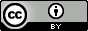 